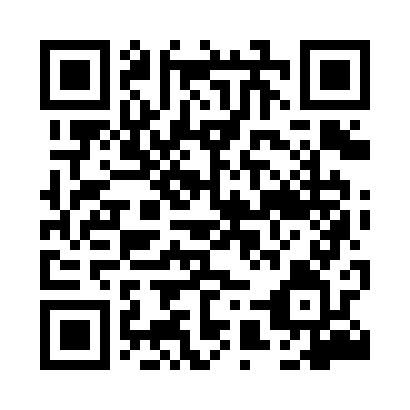 Prayer times for Budy, PolandWed 1 May 2024 - Fri 31 May 2024High Latitude Method: Angle Based RulePrayer Calculation Method: Muslim World LeagueAsar Calculation Method: HanafiPrayer times provided by https://www.salahtimes.comDateDayFajrSunriseDhuhrAsrMaghribIsha1Wed2:205:0012:335:438:0810:392Thu2:204:5812:335:448:0910:393Fri2:194:5612:335:458:1110:404Sat2:184:5412:335:468:1310:415Sun2:174:5212:335:478:1510:416Mon2:164:5012:335:498:1710:427Tue2:154:4812:335:508:1810:438Wed2:154:4712:335:518:2010:449Thu2:144:4512:335:528:2210:4410Fri2:134:4312:335:538:2410:4511Sat2:124:4112:335:548:2510:4612Sun2:124:3912:335:558:2710:4613Mon2:114:3812:335:568:2910:4714Tue2:104:3612:335:578:3010:4815Wed2:104:3412:335:588:3210:4916Thu2:094:3312:335:598:3410:4917Fri2:084:3112:336:008:3510:5018Sat2:084:3012:336:008:3710:5119Sun2:074:2812:336:018:3810:5120Mon2:074:2712:336:028:4010:5221Tue2:064:2512:336:038:4210:5322Wed2:064:2412:336:048:4310:5423Thu2:054:2312:336:058:4510:5424Fri2:054:2112:336:068:4610:5525Sat2:044:2012:336:078:4710:5626Sun2:044:1912:336:078:4910:5627Mon2:034:1812:346:088:5010:5728Tue2:034:1712:346:098:5210:5829Wed2:034:1512:346:108:5310:5830Thu2:024:1412:346:108:5410:5931Fri2:024:1312:346:118:5510:59